T.C.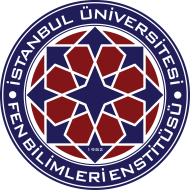 İSTANBUL ÜNİVERSİTESİFen Bilimleri Enstitüsü Müdürlüğü.……Anabilim Dalı BaşkanlığıDosya Kodu: 104.01.03Konu:  Öğrenci Kontenjan Bildirimi Formları		FEN BİLİMLERİ ENSTİTÜSÜ MÜDÜRLÜĞÜNE,	        İlgi:   …………..  tarih ve ……. sayılı yazınız. 	….................. Anabilim Dalı …................... programına ait ….. Öğretim Yılı Güz / Bahar yarıyılı Öğrenci Kontenjan Bildirimi Formları ekte sunulmuştur. Bilgilerinizi ve gereğini arz ederim.									e-İmzalı										Unvanı Adı Soyadı									Anabilim Dalı Başkanı	           EK: 	Anabilim Dalı Öğrenci Kontenjan Öneri Formu	Öğretim Üyesi Öğrenci Kontenjan Bildirim Formu